„Zakres obowiązków” – nowa, mroczna powieść Anny LangnerAnna Langner to bestsellerowa autorka romansów, znana czytelniczkom z powieści takich jak „Zniszcz mnie”, „Napraw mnie” czy „Nie byłaś grzeczna w tym roku”. Właśnie na rynku pojawiła się jej najnowsza powieść – „Zakres obowiązków”. Tym razem pisarka sięgnęła po wątki charakterystyczne dla nurtu dark romance. Oto najmroczniejsza historia, jaka do tej pory wyszła spod pióra Langner.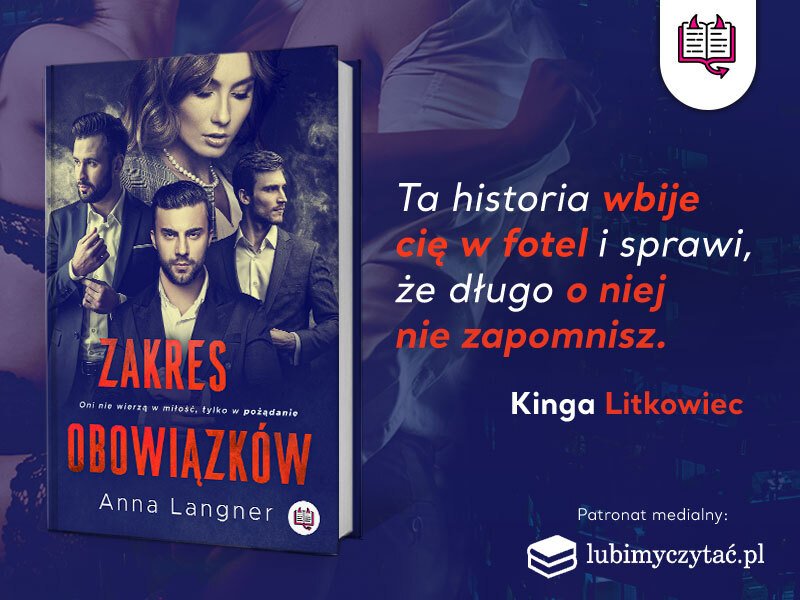 Magda rozpoczęła swoje życie z bardzo słabymi kartami. Bez ojca, z matką alkoholiczką – szybko razem z młodszym bratem wylądowała w domu dziecka. Nawet kiedy już dorosła, skończyła studia i znalazła pracę, wciąż nie było łatwo – jej brat Rafał staczał się coraz bardziej, aż w końcu zmarł z przedawkowania. Pogrążona w żałobie Magda w dodatku straciła posadę i musiała przenieść się do gorszego, tańszego mieszkania. Kiedy w gazecie znajduje ogłoszenie o pracę w roli asystentki biurowej, a następnie błyskawicznie zostaje zaproszona na rozmowę kwalifikacyjną, ma wrażenie, że złapała Pana Boga za nogi.                      W dodatku okazuje się, że miałaby aż trzech potencjalnych szefów – Adama, Szymona i Mateusza – a każdy z nich przystojniejszy od poprzedniego.Jej szczególną uwagę zwraca sam prezes – Adam. On jeden z całej trójki wydaje się bardzo nieprzychylnie nastawiony do kandydatki na stanowisko asystentki, jednak bez wahania przyjmuje ją do pracy, mimo iż Magda nie spełnia nawet wszystkich wymagań, a hol aż roi się od innych kandydatek.Tak oto Magda zaczyna pracę w biurze projektowym Clover Project jako asystentka zarządu. Choć wysoka pensja i warunki zatrudnienia wydają się wymarzone, dziewczyna nie może pozbyć się złych przeczuć. Szefostwo ewidentnie coś przed nią ukrywa…Ta historia to połączenie romansu biurowego z mrocznymi elementami charakterystycznymi dla powieści dark romance. Ale to również opowieść o dziewczynie poszukującej swojej życiowej drogi i odkrywającej własną seksualność. Ważne staje się tu nie odnalezienie „tego jedynego”, a poznanie i zaakceptowanie swojej prawdziwej natury. Anna Langner sięga po kontrastowe zestawienia, by podkreślić, że w życiu nic nie jest czarno-białe, a już na pewno nie miłość.Może to wszystko prawda? Może tak bardzo bałam się swoich pragnień, że chowałam je głęboko i udawałam, że nie istnieją. Ale teraz wymknęły mi się. Są jak stado kolorowych motyli. Możesz złapać jednego, ale cała reszta wyfrunie w świat i wszyscy je zobaczą.Tak o Zakresie obowiązków napisała Kinga Litkowiec:Zakres obowiązków to powieść niezwykle zaskakująca, z dużą dawką niewymuszonego humoru i bez oczywistych schematów. Czyta się ją jednym tchem, a po zakończeniu trudno jest myśleć o czymkolwiek innym. Ta historia wbije cię w fotel i sprawi, że długo o niej nie zapomnisz. Moim zdaniem to książka, którą trzeba przeczytać. Polecam gorąco.Alicja Borowiec